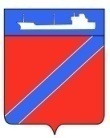 Совет Туапсинского городского поселения Туапсинского районаР Е Ш Е Н И Е от 17 июня 2020 года                                                            № 35.6город ТуапсеОб избрании главы Туапсинского городского поселения Туапсинского районаРуководствуясь статьей 36 Федерального закона от 06 октября 2003 года № 131-ФЗ «Об общих принципах организации местного самоуправления в Российской Федерации» и статьей 31 Устава Туапсинского городского поселения Туапсинского района, Совет Туапсинского городского поселения Туапсинского района РЕШИЛ:	1. Избрать  Бондаренко Сергея Владимировча главой Туапсинского городского поселения Туапсинского района.	2. Опубликовать настоящее решение в газете «Черноморье сегодня» и разместить на официальном сайте Совета Туапсинского городского поселения Туапсинского района в информационно-телекоммуникационной сети «Интернет».	3. Контроль за выполнением настоящего решения возложить на комиссию по вопросам законности и правопорядка, правовой защиты граждан, вопросам местного самоуправления, взаимодействия с общественными объединениями и политическими партиями, развитию молодежной политики, культуры и спорта. 	4. Настоящее решение вступает в силу со дня его подписания.Председатель СоветаТуапсинского городского поселенияТуапсинского района                                                     В.В. Стародубцев 